Katedra Prawa Cywilnego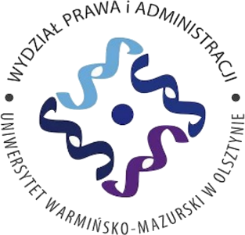 Wydział Prawa i AdministracjiUniwersytetu Warmińsko-Mazurskiego w Olsztynieul. Warszawska 98, 10-702 OlsztynOgólnopolska Konferencja Naukowa  „Naruszenie dobra osobistego i zadośćuczynienie”		Olsztyn, 24-25 maja 2018 rokuFORMULARZ ZGŁOSZENIOWYProsimy przesłać formularz zgłoszeniowy do 10 maja 2018 r. drogą elektroniczną na adres:                                 katedraprawacywilnego@uwm.edu.pl / jerzy.krzynowek@uwm.edu.pl lub pocztą tradycyjną na adres: Katedra Prawa Cywilnego, Wydział Prawa i Administracji UWM w Olsztynie, ul. Warszawska 98, 10-720 Olsztyn.Prosimy o czytelne wypełnienieDANE DO FAKTURY (Prosimy o uzupełnienie poniższych danych, jeżeli zamierzają się Państwo ubiegać o zwrot kosztów z macierzystej uczelni. Brak niniejszych danych uniemożliwi wystawienie faktury w terminie pokonferencyjnym)Ostateczny termin wnoszenia opłaty: 10 maja 2018 r. na rachunek bankowy wskazany przez Organizatorów w zaproszeniu, z dopiskiem: Imię i nazwisko ogólnopolska konferencja „Dobra osobiste i zadośćuczynienie” 2018.W przypadku jakichkolwiek pytań natury organizacyjno-formalnej, prosimy o kontakt e-mail: katedraprawacywilnego@uwm.edu.plImię:NazwiskoStopień/Tytuł naukowyUczelnia/ Instytut/ KatedraTelefon/e-mailAdres korespondencyjnyTytuł referatuUwagi:Nazwa jednostki, na którą ma być wystawiona faktura (uczelnia lub wydział)Adres jednostkiNIP jednostki